APPLICATION FOR PARTICIPATION IN THE EXAMIMATION OF THE GOETHE INSTITUTE                                                                                           №:_____
Dushanbe German Language Centre                                                                                                    Date:___ _______ 20___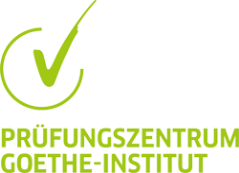 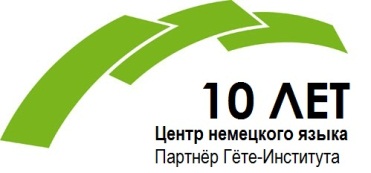 Тел.: (992 37) 227 40 02
E-Mail: info@slz-duschanbe.org
I hereby confirm that I got acquainted with:
	1. Procedure for taking examination (paragraph 2)
	2. Regulations on the examination (paragraph 3)
	3. Regulations on data protection (paragraph 1) and agree with the above documents.Date: ___ __________ 20___
Signature: ___________________---------------------------------------------------------------------------------------------------------------------------------------------------------------SCF «German Language Centre»                                                                                                                                                                 №_____
Dushanbe, 107 A. Afsahzod St, tel.: (992 37) 227 40 02                                                                                                                                  .Examination participation rules:
	1. Persons without document of identification (international passport) and latecomers are not allowed to the examination. The cost of the examination is not refundable. 
	2. During the examination, it is forbidden to use dictionaries, textbooks, own entries, a corrector, mobile phone, talk to other participants. Candidates who violated this rule are removed from the examination.  The cost of the examination is not refundable.
	3. In case of refusal to participate in the examination no later than 2 days, the cost of the examination is refunded with the administrative fee deduction in the amount of 10% of the examination value.
	4. In case of failure to appear atr the examination without warning and when removing from the examination, the cost of the examination is not refunded.
	5. The results of the examination are announced within 10-12 working days after the examination.Examination materials are not issued and examination papers (errors) are not commented.
	6. Certificates / information letters of participation in the examination are issued within a month as from the date of passing the examination. Before sending the original certificate to Germany, we strongly recommend to keep a copy of the certificate.Please enroll me for the examination:А1А2В1В2Module (for В1 and В2 only):Youth AdultReadingListeningWritingSpeakingFull name (as in the international passport):Date of birth:Place of birth (village/city/region):The number of international passport:Current address:Phone number:E-Mail:The aim of taking examination:migrationreunion studyotherAre you a student of our centre:yesnoRegistered for the examination:А1А2В1В2Examination date:Examination payment:Examination payment:Examination payment: